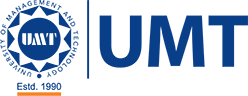 Department of Clinical Psychology School of Professional PsychologyWe train professionals Trainees’ HandbookSession 2021-2025(PLEASE READ THIS DOCUMENT AND CONSULT REGULARLY)University of Management and TechnologyC-II, Johar Town, Lahore. UAN:+92 42 111 300 200Tel.:+92 42 35212801-10 (ext: 3550 & 3551)Fax: +92 42 35184789www.umt.edu.pkFounder of School of Professional PsychologyProf. Dr. Zahid Mahmood MA (PU), PhD (Lon.), AFBPS, Chartered Clinical Psychologist.Dean of School of Professional PsychologyProf. Dr. Sadia Saleem M.Sc. (PU), M. Phil. (GCUL), PhD (GCUL), Post Doc. (USA)Acting  Chairperson Department of Clinical PsychologyDr. Ayesha Jabeen B.S. (Hons) (PU), MS (GCUL), PHD (UMT)Assistant ProfessorDr. Sayyeda Taskeen Zahra M.Sc.(UOG) M.Phil.(UOG), PhD (UMT) Dr. Rehana Mushtaq  M.Phil.(GCUL), PhD (UMT)Dr. Hina Javed Rana M.S.(PU), PhD (PU)Lecturer in Clinical PsychologyMs.Umaiza Bashir B.S. (Hons) (PU), MS (GCUL), PhD Scholar (LCWU)Ms. Rabia Khadim B.S. (Hons) (BZU), M.S. (UMT)Ms. Sana Fatima B.S. (Hons) (GCU), M.S. (UMT)Ms. Asma Ijaz B.S. (Hons) (PU), M.S. (UMT)Ms. Anam Karamat B.S.(Hons) (UOS), M.S (UMT) Ms. Fatima Aslam B.S. (Hons) (PU), M.S. (UMT)Ms. Aiman Shahzad B.S. (Hons) (PU), M.S. (UMT)Ms. Arfa Javed B.S. (Hons) (LCWU), M.S. (UMT)Ms. Rabia Ishaq B.S. (Hons) (KC), M.S. (KC)Mr. Umar Sultan B.S. (Hons) (GCUL), M.S. (UMT)Ms. Rafia Mohsin B.S. (Hons) (LCWU), M.S. (England)Ms. Sana Zaheer B.S. (Hons) (PU), M.S. (UMT)Ms. Sania Kausar B.S. (Hons) (LGU), M.S. (UMT)Ms. Bushra Nasim B.S. (Hons) (PU), M.S. (PU)Assisstant Manager AcademicsMs. Arooj Tahira MA. Eco (PU).Ms. Kaiant Nafees B.S (Hons) (PU)Clinical CounselorMs. Fatima Sana B.S (Hons) (PU), M.S (UMT)Ms. Alia Sharif  B.S (Hons) (PU), M.S (UMT)Programme AdvisorsDr Rosemary Mulholland, Department of Psychology, Edinburgh University, UKDr Evelyn Monk-Millings, Department of Psychology, Glasgow Caledonian University, Glasgow, UK. Mr. Sajjad Ahmad, consultant Clinical Psychologist (Canada)Welcome to the School of Professional Psychology Programs!We congratulate you on completing the selection process successfully. You have decided to join a small group of highly able, enthusiastic, innovative, resourceful and dedicated professionals who have vowed to serve humanity, honestly and sincerely, for its betterment though your personal and professional skills.These training programs has been designed to inculcate the essential attitudes, knowledge and skills that are required by a professional clinician. We aim to raise the quality of our training to the highest possible level, to improve basic qualifications and enhance the professional standing that clinical psychologists deserve. You, the trainee and we the trainers are going to work together for these aims as a cohesive team.We train professionals! As you see this is our slogan. All our programs are geared to one goal-professionalism. That is why you are trainees and not “students”. Don’t let anyone call you otherwise. Once you complete the courses successfully, you will become a Professional Clinical Psychologist.School of Professional Psychology Vision StatementOur vision is to ensure the development and application of the discipline of Clinical Psychology to the highest level of professional excellence. and provide maximum benefit to society. We would like to see the philosophy and practice of clinicalpsychology to have its roots to our society and culture so that we could investigate readily and easily understand problems endemic to our society. We would like to see the Clinical Psychologist, with knowledge, training, skills and experience, playing an important contribution in management of human behaviour in almost all areas of life like health, mental health, education, special education, industry, growth and development, promoting adjustment and positive life style. Therefore, creating a society in which one can realize one’s potential and deal with and others with honesty, dignity, and respect. We would like to see a clinical Psychologist as an accomplished professional with high moral values to carry out his responsibility with care and sensitivity.Mission StatementOur mission is to raise the standard and quality of training of Clinical Psychologists to the highest level of professionalism with knowledge and expertise required to function in the role of a scientist- practitioner and meet the needs of all factions of society.We shall continue to look for new venues for application of our knowledge and expertise, new areas of concern, new vulnerable population and emerging issues. We shall develop new courses and specialism to expand our knowledge and understanding in diverse fields where mental health plays a key role in recovery and rehabilitation. Taking a special care for the problems that are endemic to our society and modify our views, perceptions, in more healthy and humane directions respecting the individual rights without bias, prejudice and discrimination.Our mission statement is:“We will endeavor to raise the standards of teaching, training and expertise of clinical psychologists to international levels, to meet mental health needs of the people and serve the community at large with professionalism, dedication and commitment through scientific methods and procedures developed and validated indigenously”.At present, the school offers the following programs:PhD in Clinical Psychology,MS in Clinical Psychology,MS in Counseling PsychologyBS in Clinical Psychology.MPhil in PsychologyBS in PsychologyPhD in PsychologyIt is with immense pride and pleasure we share with you our working in UMT for the last 8 years. We have produced a total of 9 PhD and 360 MS Clinical and Counseling graduates. We have published a total of 54 original research papers in reputable professional journals and taken up to 314 research projects. To date, 5 ‘National’, 3 ‘International’ and one ‘e-conference’ has been organized. We are planning to add new courses in the near future.Professionalism brings with it not only a high status, but also extra responsibilities that amateurs don’t have to bother with. As the time goes on you will discover that true professionals always keep up high standards, follow a generally agreed value system, maintain objectivity, observe impartiality, practice justice and respect all fellow human beings. Also, as professionals, we should remain sensitive to feelings, others as well as our own. From now on you will be required to behave with professional dignity and self – respect at all times.Programme description for BS Psychology Programme IntroductionAt UMT, BS Psychology is a 4-year program that focuses on behavior of people in the perspective of social sciences. It introduces students to the fundamental principles of psychology, various fields within psychology and methods used in psychological research. As a field psychology studies areas as diverse as clinical behavior problems, child development, workplace violence, self-esteem, racial prejudice, memory, decision making, mental illness, cognition and effect of different drugs on the brain. Psychologists also learn to critically evaluate "common sense" knowledge about how people function. Education in psychology, by its subject matter and method of study, develops and promotes the following skills and insights in learners.Critical & creative thinking skillsOne-on-one and small group communicationUnderstanding of individual human behaviorKnowledge of group and organizational behaviorPurposeThe purpose of teaching Psychology in UMT includes; One, service to the discipline and profession, Two, promotion of the science of psychology through training of future generations in psychological science. Presently, there are 5 full time faculty members and other professionals associated with hospitals and research organizations who teach and supervise students. Lab facilities also exist here.ResourcesA collection of over 300 psychology books and electronic database of (Springer Link and Science Direct) research journals are among the vital resources available on campus.Junior students sign up for experiments and psych tests for experience.Scope & Career OpportunitiesAfter completing 4-year degree in psychology, one can work in:Health centers, schools, labor relations and training development and the government.More specifically, one can be employed as lecturer, school psychologist, Probation officer, Psychologist in Special Education or Personnel Psychologist in ISSB.There are a variety of jobs for psychologists in social sector NGOs.With a higher degree (M Phil /MS) in Psychology that requires, research, writing and practice, one can work in universities,research organizations, hospitals, and counseling / rehabilitationEligibility CriteriaIntermediate certificate with minimum 45% marksAdmission CriteriaApplications are evaluated on the basis of previous academic record and written test or Interview.Programme description for MPhill Psychology Programme Program ObjectivesThe M. Phil Psychology program will prepare its participants for a broad spectrum of careers spanningacademic, public, private, and non-profit institutions and organizations. Even though this program isprimarily geared towards those who are pursuing research and teaching careers, it is also designed to expandcareer prospects in several other fields that required expertise in applied psychology and related areas. Ourgraduates with this degree may choose to take up career in Teaching or Research. They would have a fairchance of getting a job in Psych-Counselling settings and other applied areas of psychology. They can beemployed as Psychometrician / Psychologist in Human Resource settings, armed forces, Inter ServicesSelection Board, Public Service Commission, and in other private sectors, such as national and internationalNGOs.Admission Criteriaa. 16 Years of formal education(M.Sc. in Psychology, applied Psychology or BS (4 years) inPsychology, Applied Psychology, Behavioral Sciences, Clinical Psychology) with no more than one second division or less than 2.50 CGPA throughout the academic career.No third division in entire academic career.Pass any of the following with 50% marks:GRE / GAT / NTS (General); orAdmission Interview by UMT Graduate Admission CommitteeMinimum 50% marks in previous degree in case of annual system or 2.50/4.0 CGPA in case of semester system in the degree awarding institution for admission in UMT MS programs.Fulfilled the minimum criteria of HEC for admission in MS program. Meet the specific eligibility criteria, if any, of the department / school concerned.In case of an equivalent foreign qualification, an equivalent certificate from Higher Education Commission is mandatory.In case the foreign degree/transcript is in any language other than English or Urdu, an officially translated copy of the degree/transcript is mandatory.An officially translated copy is the one verified by the degree awarding institution, respective foreign ministry or an authorized public notary.Programme description for BS Clinical PsychologyMissionIn keeping with the spirit and the letter of the mission statement of SPP, we will ensure that we provide the students of BS Clinical Psychology teaching and training of highest standards of basic knowledge and practices based on current evidence based knowledge.Program ObjectiveTo ensure that the student is provided withAccurate knowledge, understanding and the scope of Psychology Develop skills and scientific approach to understanding behavior To use this knowledge ethically and appropriatelyCurriculumThe curriculum is designed in line with the HEC guidelines and our experiences of teaching and training of Psychology at home and abroad. Both theory and practice of Psychology are adequately presented in curriculum.Eligibility Criteria (Minimum Criteria for Admission)A prospective applicant to an Undergraduate Program must haveIntermediate or equivalent (12years) qualification with minimum (50 %) marksIn case of O level, A Level, American High School Diploma or any other equivalent foreign qualification (50%) marks or grades etc.(50%) passing marks in NAT/Admission Test and Interview are required for admissionAny other requirement as specified by the HEC/ UMT/ ICP or regulatory bodyThe BS Clinical Psychology programme is a 4 year programme consisting of 8 semesters, where the students are required to complete a total of 136 credit hours, with 6 courses in each semester. The first two years involves studying cohort courses followed two Major Courses, whilst studying purely major courses in the last two years. The students are moreover suppose to fulfill the requirement of ‘ResearchThesis’ in the last year of the BS programme.Programme description for MS Clinical PsychologyIntroductionThis two-year full time degree course for MS in Clinical Psychology is a fully developed comprehensive programme designed to train professional clinical psychologists. This course was first introduced in Pakistan in 2005, is now based at UMT Lahore. This programme retains several innovative features that are designed to:Improve the training of Clinical Psychology in Pakistan to international standards and ensure the independent standing of Clinical Psychology as a professional discipline.Meet the growing needs and changing demands of the health services and the community and explore new areas for application and research.Retain School Psychology as an integral part of this programme to help the main stream school children in intellectual and emotional growth.Further develop the scientific basis of Clinical Psychology by orientating and directing research towards indigenous issues and problems.Aims of the CourseThe main aims of this course are to help the trainees:Develop competence in basic clinical skills and be able to deal with a wide range of problems in different age groups in various clinical and community settings.Comprehend psychological problems within the framework of diverse scientific theories with effective, efficient and evidence based professional clinical practices.Master the most important and widely used methods of psychological assessment and therapeutic interventions and use these judiciously.Carry out essential research in the field of Clinical Psychology.Conduct themselves in a professional and ethical manner at all times.Eligibility Criteria:BS (Hon) in Psychology with CGPA of 2.5/4.00 or M.Sc Psychology with 1stDivor 60% marks from a reputable and HEC recognized University.The candidate is selected on the performance of the Admission Test and Interview.Personal suitability to become a Clinical Psychologist is essential.Course StructureThis Two Year training programme in Clinical Psychology is a full time course, spanning four semestersThroughout the course an integrated model is adopted where lectures, workshops and placements take place simultaneously. This approach embraces the spirit of professional education and training in action.Each trainee will be assigned a tutor – a member of the faculty whom the trainee will meet regularly in small group meetings for tutorials, seminars and for guidance. The tutors will also monitor and evaluate the trainee’s, progress throughout the program.Course ContentsThis is a practice based course in which two-thirds of the time will be spent on practical training under supervision of qualified professionals.The academic course accounting for the remaining time will cover these broad areas – Childhood & Adult Disorders, Psychological Assessment of Children & Adults, School Psychology, Research Methods, Professional & Ethical Issues, and a Research Project.Programme description for MS Counseling PsychologyThe Department of Clinical Psychology has launched the Two-Year MS Counselling Psychology Program, first time in Pakistan in 2015. This professional program of training in counselling psychology theoretical as well as applied. This course provides a thoroughly supervised training by qualified professionals with a declaration to abide byagreed ethical standards at all times. The training should be visibly geared to meeting the needs of the community. The professional counselling psychologist should ensure to achieve professional excellence and mastery in their field and continue to improve their standards by keeping abreast with the new developments.Eligibility Criteria:BS (Hon) in Psychology with CGPA of 2.5/4.00 or M.Sc Psychology with 1stDivision 60% marks from a reputable and HEC recognized University.The candidate is selected on the performance of the Admission Test and Interview of ICP UMT Lahore.Personal suitability to become a Counselling Psychologist is essential.Programme description for PhD in Clinical PsychologyThe Department is offering PhD in Clinical Psychology as from December 2012. The structure and the contents are in accordance with HEC regulation. The minimum time for completion of the degree is 3 years. The course work comprising 18 credit hours divided into two semesters over one year as attached in Appendix F.Eligibility Criteria:BSc (Hons.) in Psychology from an HEC recognized University with CGPA of 2.5+MS (Clinical) CGPA 3.0+ from a reputable course with individually supervised placement experience of working with children, adults and in schools and a clinically orientated research project.GAT 50%Admission will be offered on passing a written entry test and a successful personal interview.Time TableOur normal working timings are 8:30am - 4:30pm, Monday –Friday.Each working day is divided in different sections and you will be notified about that in advance and the information will be available on the internet.Please check the UMT website and the School of Professional Psychology page on the Facebook regularly.Placement Period in the MS ProgrammesAt the end of the Induction period your time table will include placements for one morning a week (8am-1pm) academic work will continue in the afternoon sessions (2:00 - 3:30). Your regular placement period will be about 16 weeks. You will have to develop a portfolio detailing all your clinical and counseling work during the Semester. From your portfolio you are supposed to reflect your clinical knowledge and skills before the end of the Semester.Clinical Counselling CenterThis Counselling Centre is set-up under the School of Professional Psychology, Department of Clinical Psychology- University of Management and Technology, Lahore. This centre has been planned specifically to provide psychological services with the need of community, the type of therapy and counselling that the public may need from trained, qualified and professional clinical psychologists. The Counseling Services were established in 2012 and more than 700 clients includiong students and staff have visited till now.Mission StatementTo provide professional psychological help to the public who have different problems in different areas of life. The counselling centre will cater for people of all ages and with all sorts of psycho-social and emotional behavioural problems. This consultation will improve the mental health functioning, enhance wellbeing and train individuals to become independent.Aims and ObjectivesThe main purpose is to provide expert psychological services to the people with emotional, psychological and behavioural problems. We will cater for all age groups and the diverse issues brought up by the public.LibraryThere is a small collection of books and some journals available in the Department. Use these with respect. The guidelines for assessing departmental library books include:Books will be issued only between 12:00- 1:00 pmNot more than two books will issued at a time.Books should be returned within three days.If the books are overdue more than three days, student will be penalized.Reference books, thesis and journals can be consulted in the department and will not be issued.In addition to Institute’s library, there is a University library and you should become a member to avail this facility. Also, there are many journals available through e-library. We have access to them through the internet use this facility as much as you can.There are some basic texts each trainee should own a copy of. You would be advised about it soon.Psychological Tests:We have a collection of psychological tests, very few are indigenously developed. Use them with caution. Guidelines for having access to tests are:All students are directed to issue the tests one day before they need it for administration.Tests can be issued only between 12:00-1:00 pm daily.Manuals will not be issued to the studentsNo one can issue any test without the written and signed permission of the in- charge of testing lab.Students will have to fill in the issuing register to get the test.The students will have to return the tests to the in charge.On returning the tests, the students will have to get clarification around the condition of the test from the in charge.All the tests are property of the Department, students are not allowed to photocopy the tests.We carefully monitor the use of tests that are not valid and reliable for our culture. You will be advised on that too. If you know of any tests, please let us know. Journal- Clinical and Counseling Psychology Review (CCPR)Clinical and Counselling Psychology Review – CCPR Founded in 2017, the CCPR is a peer-reviewed forum devoted to research, assessment, and practice. CCPR is a biannual journal that includes original research articles, review articles, and single case studies.Aim and ScopeClinical and Counselling Psychology Review (CCPR) is a peer-reviewed biannual research journal which aims to publish empirical research, innovative ideas related to indigenous psychology and practices in the area of clinical and counsellingpsychology. CCPR welcomes original research articles, single case, and experimental studies relating to local, cultural, and social issues. Also, CCPR accepts papers on psychopathology, psycho-diagnostics, psychological assessments and the psychotherapeutic processes that exemplify the application of current theories and practices in the field.ISSN: 2706-8676 (Online)	ISSN: 2412-5253 (Print)Review Type: Blind Peer Review Frequency: Bi-Annual Plagiarism Checking: Turnitin Publication Charges: Free of cost Submission Charges: Free of costJournal Type: Open Access JournalIPC LabThe University provides facility of computers and they are freely accessible. All the latest software are available there MS Office, SPSS, and In Page. Printing facility was also available in the IPC lab where you can make your own account for printing.Printing and photocopyingPrinting and photocopying requirements will be largely trainee’s own responsibility. There are ample facilities available in and around the University.As trainee professionals please rememberYou are responsible for your own learning. We will provide you with the opportunity to learn; it is your job to make the most of it.You have to be punctual and regular at all times. You attendance will be marked for every class and activity. You are required to have at least 75% attendance in every part. We do not have repeats of lessons. So if you miss something you have missed it! It is up to yourself to find out from your fellow trainees what you have missed. No allowances can be given for your being absent, regardless the reason.The department requires you to follow the 10 minute rule (i.e. attendance will not be marked after first 10 minutes of class starting time) in the morning and 5 minutes rule for the afternoon classes.If you are absent, it is your responsibility to inform the office as soon as possible with the reason.During the class keep you mobile phones switched off – no not even the silent mode, stand-by or on vibration. It should remain switched off!! (That goes for the staff too!).Keep the general noise level to the minimum. Eating or drinking in the classrooms and labs is not allowed.Students are not allowed to take/use/upload faculty (solo/group) pictures on facebook or any other social network without their permission.Students are not allowed to call/text faculty and staff after 4 o’clock and on weekends. In case of emergency only CR’s are allowed to call the respective person.Intimate and personal messages for teachers are not allowed to share on facebook by students.As soon as you get university identity card, you are required to display it at all times while you are at the university.Follow a decent dress code.	We work in an environment of mutual cooperation and coordination at all times. It is our responsibility to keep it like that. We have same aims and objectives. Remember we are on the same side.We believe in being mutually courteous and in Clinical psychology we believe that everyone deserves respect.Code of EthicsA code of ethics has been developed for the Clinical Psychologists, trainees and students. During your stay at the Institute you are expected to follow these guidelines strictly. See Appendix AAppendix AAppendicesCode of EthicsFor Clinical Psychologists, Trainees and studentsI will treat all human beings with dignity and respect regardless of their gender, age, orientation, color, creed, ethnicity, culture, disability, religion or socioeconomic status and will not violate their human rights.I will not make any false, deceptive or fraudulent statements concerning my training, experience or competence, academic degrees, affiliations, scientific basis for degree of success, fees, or their research findings or publications, nor will I let others believe in my competence that I do not possess. Or make any public statements that are false, deceptive or fraudulent concerning my research practice of persons or organizations with which they are affiliated.I will not claim degrees or credentials unless they are earned from accredited institutions and approved training courses.As a trainee clinical psychologist I will not engage in any clinical activity without a direct supervision of a qualified and experienced Clinical Psychologist.My work will be based on scientific and professional knowledge of the discipline.I will refrain from undertaking any work that might be affected by my personal feelings or emotional or mental state, however temporary.I will not engage in any activity that might be exploitative, harmful or abusive, demeaning to fellow professionals, trainees, colleagues and clients.I will refrain from entering a multiple relationship with the client that might impair my objectivity, competence or effectiveness in my functions as a clinical psychologist. If such a situation has arisen, I will take reasonable steps to resolve it with due regards to the best interests of the client and maximum compliance to the ethical and moral codes.When indicated and professionally appropriate I will cooperate with other professionals in order to serve their clients effectively and appropriately.When undertaking research or provide assessment, therapy, counseling, I will do my utmost to provide an appropriate explanation to the clients and seek the assent of the individuals or their guardians.I will take steps to ensure that the clients continue to receive services in the event of interruption due to absence, illness or relocation.I will undertake every precaution to protect confidential information on my clients however stored.I will not disclose any information of my clients that might betray their identity to a third party without their prior permission, mainly for scientific or professional purposes and only with persons clearly concerned with such matters and disclose only to the extent necessary to achieve the purposes of the consultation.I will always follow time scheduled for session. In case of any emergency inform the client beforehand or leave a message for them.I will not engage directly or indirectly in any form of solicitation of business or credit from those who may be vulnerable to undue influence.I will maintain records of data relating to the clients so that they may be used for evaluation of the service allow for replication of research and analysis to ensure accuracy.I will ensure that the information cannot be accessed by unauthorized persons.I will be responsible to ensure that my training programme provides appropriate knowledge and experience and meets my professional requirement.I will not indulge or involve in any activity that might endanger my professional standing of the professional clinical psychology.In case of my conviction for unlawful or criminal activity I will cease to continue the training in and practice of clinical psychology.The Academic Committee of the Department of Clinical Psychology, University of Management and Technology Lahore has agreed the following policy on the right of authorship of publication of research, case studies and official planning or policy documents.All contributors, assistants and helpers shall be fully acknowledged in all publications.In case of a single author only his or her name shall appear on the manuscript.In case of multiple authors, the order in which author’s name shall appear in the publication shall depend on the relative contribution of each author has made to the publication. Such matters shall be decided by the Department’s Academic Committee before the draft of the manuscript is finalized.Normally the first author shall be responsible for handling correspondence with the publisher and shall liaise with other authors as and when necessary. The Department’s Academic Committee may however, deem it necessary to give this reasonability to another author if the main author is unable to discharge this duty.The corresponding author shall keep the others informed about the progress being made regarding the publication.All those whose name do not appear among authors but have helped and assisted in the project shall be fully acknowledged under a separate heading.A standard letter from Department’s Academic Committee signed by all authors shall accompany the manuscript sent to the publisher.All members of Institute’s Academic Committee, students and scholars shall accept the policy of the DEPARTMENT.Trainee Clinical PsychologistAppendix BRoad Map of Courses in Department of Clinical Psychology School of Professional PsychologyScheme of Studies for BS PsychologyBS 4-year Psychology program offers the following scheme of studies:Core= Compulsory and MandatoryFoundation=CoreFoundation=14 (38 cr hr)Major=14 (45 cr hr)General=6 (18 cr hr)Elective=4 (12 cr hr)Core=11 (23 cr hr)Appendix CBS in Clinical Psychology ProgrammeProgram Code: 381 Total Credit hours: 136Appendix DMS in Clinical Psychology ProgrammeProgram Code: 146 Total Credit Hours: 48Credit hoursAppendix EMS in Counselling Psychology ProgramProgram Code 257Credit Hours 42+6=48Semester-I: Foundation of Counselling Psychology	12CHSemester-II: Child Counselling Psychology	12CHSemester-III: Adult Counselling Psychology	12CHSemester-IV: Specialized Area	12CHAppendix FEvaluation System and Schedule BS Clinical Psychology (Mid and Final term)Mid Term (1-8 Weeks)	Total Marks 100%Project/Presentation, Assignment & Class Participation	20 %Mid-Term Examination	25%End Term	Total MarksEnd-Term Examination	40%Appendix GEvaluation System and Schedule MS Clinical & Counseling Programmes(Mid and Final term)End Term (9 -16 Weeks)	Total Marks 40% Written Exam5 subjective questions  10 marks each (2 Theory, 2 Applied)	40%Appendix HPhD Clinical PsychologyRoad Map of PhD in Clinical PsychologySemester 1Semester 2Total 18 CH Course workSemester ISemester II                                                                                                Semester/YearName of SubjectCourse CodeCreditsCategoryFirstEnglish-ICOM-1103compulsoryPakistan StudiesBC-812compulsoryMathematicsABM-1153compulsoryGeneral Education Course-IED-2083GeneralIntroduction to PsychologyPSY-1013FoundationApplications of PsychologyCP-1013Foundation17SecondEnglish-IICOM-2103compulsoryIslamic StudiesBS-802compulsoryForeign LanguageSD-4203GeneralIntroduction to SociologyED-2063GeneralIntroduction to Clinical Psychology CP-1023FoundationClinical Psychology - Practicum CP-1032Foundation16ThirdResearch Paper Writing and PresentationEN-2203CompulsoryComputer Applications in Social SciencesCOM-2013FoundationPrinciples of MarketingMK-2102CompulsoryLife and Learning SD-1103GeneralBio-psycho-social and spiritual Perspectives in Clinical Psychology-IntegratedCP-2012FoundationChild and Adolescence Disorders CP-2022Foundation15FourthLogical ReasoningPHL-1013CompulsoryPrinciples of ManagementMG-1203GeneralIntroduction to StatisticsQM-1203GeneralBrain, Bio chemistry & BehaviorCP-2033FoundationAdulthood Disorders CP-2043FoundationClinical Shadowing CP-2052Mandatory17FifthPsychopharmacologyCP-3013Foundation Ethics in Clinical PsychologyCP-3023Foundation Clinical Case Studies (Child)CP-3032FoundationEnglish Immersion SD-1000compulsoryCognitive Assessment CP-3043Major Research Methods-TheoryCP-3053Major Statistical MethodsCP-3063Major 17Sixth Personality Assessment CP-3073FoundationIntroduction to Psychological InterventionsCP-3083Foundation 21st Century SkillsSD-1020CompulsoryClinical Case Studies (Adult)CP-3093MajorResearch Methods-AppliedCP-3103MajorResearch Report WritingCP-3113MajorData Analysis CP-3123Major18Seventh Clinical Counselling PsychologyCP-4003MajorPsychotherapies CP-4013MajorClinical Case Studies (Counselling)CP-4023MajorSocial Psychology CP-4033ElectiveEducational PsychologyCP-4043ElectivePositive PsychologyCP-4053ElectiveHealth Psychology CP-4063ElectiveNeuro-rehabilitationCP-4073ElectiveSport PsychologyCP-4083ElectiveForensic CP-4133ElectiveOrganizational PsychologyCP-4143ElectivePolitical PsychologyCP-4153Elective18EighthCulture and Clinical PsychologyCP-4103MajorExperimental PsychologyCP-4113MajorCommunity Psychology CP-4123MajorDrug Addiction CP-4163ElectivePsycho TraumatologyCP-4173ElectiveEcological Psychology  CP-4183ElectiveResearch Thesis (Maj) CP-425618Total136SixthPersonality AssessmentCP-3073FoundationIntroduction to Psychological InterventionsCP-3083FoundationClinical Case Studies (Adult)CP-3093MajorResearch Methods-AppliedCP-3103MajorResearch Report WritingCP-3113MajorData AnalysisCP-3123Major18SeventhClinical Counselling PsychologyCP-4003MajorPsychotherapiesCP-4013MajorClinical Case Studies (Counselling)CP-4023MajorSocial PsychologyCP-4033ElectiveEducational PsychologyCP-4043ElectivePositive PsychologyCP-4053ElectiveHealth PsychologyCP-4063ElectiveNeuro-rehabilitationCP-4073ElectiveSport PsychologyCP-4083Elective*Research Synopsis (Maj)CP-409318EighthCulture and Clinical PsychologyCP-4103MajorExperimental PsychologyCP-4113MajorCommunity PsychologyCP-4123MajorForensicCP-4133ElectiveOrganizational PsychologyCP-4143ElectivePolitical PsychologyCP-4153ElectiveDrug AddictionCP-4163ElectivePsycho TraumatologyCP-4173ElectiveEcological PsychologyCP-4183ElectiveResearch Thesis (Maj)CP-4253*18Total136Semester I: Basic Foundations of Clinical Psychology12CP-600: Basic Clinical Skills3 CHCP-605: Psychopathology3 CHCP-610: Psychological Interventions3 CHCP-615: Clinical Shadowing3 CHSemester II: Childhood and Adolescence13CP-620: Developmental Psychopathology3 CHCP- 625: Clinical Placement and Case Studies (child)0+4 CHCP- 630: Research Methods3 CHCP- 631: Professional and Ethical Issues in Clinical Psychology3 CHSemester III: Adulthood & Senescence10CP-635: Adult Disorders (Assessment and Psychotherapies)3 CHCP-640: Clinical Placement and Case Studies (Adult)0+4 CHCP- 641: Statistical Methods in Clinical Psychology3 CHSemester IV: School Psychology and Research Project13CP-651: School Psychology3 CHCP-655: Clinical Placement and Case Studies (School)0+4 CHCP-645: Thesis6CHCourse CodeCourse titleCHCPP-601Fundamentals of Counselling Psychology3 CHCPP-610Advanced Counselling Skills and Techniques3 CHCPP-611Counselling Shadowing3 CHCPP-645Professional and Ethical Issues in Counselling3 CHCourse CodeCourse titleCHCPP-630Child Counselling4 CHCPP-620Research Methods in Counseling Psychology4 CHCPP-627Case Studies (Child)4 CHCourse CodeCourse TitleCHCPP-615Adult Counselling4 CHCPP-635Statistical Methods4 CHCPP-642Case Studies(Adult)4 CHCourse CodeCourse TitleCHCPP 655: Health CounsellingCPP 656: Relationship Counselling3 CHCPP-660Case Studies (Specialized Area)3 CHCPP-650Thesis6 CHMid Term (1-8 Weeks)Total Marks 60%Week3. Quiz ( Three quiz)20 %3 , 5 & 74. Assignment (Two)10%4& 65. Presentations (Two)20%2& 56. Class Participation10%3& 7CoursesCredit hoursCP700: Advanced Quantitative Research Methods in Clinical Psychology3CHCP720: Advance Assessment Techniques in Clinical Psychology Research3CHCP740: Cross-Cultural Perspectives Clinical Research3CHSemester Credit Hours9CoursesCredit hoursCP760: Advanced Qualitative Research Methods in Clinical Psychology3 CHCP800: Advance Statistics on Computer3 CHArea of Specialization3 CHCP780:Developmental PsychopathologyCP781:School PsychologyCP782:Social Psychology and PersonalityCP783:Clinical Forensic PsychologyCP784:Health PsychologyCP785:Sports PsychologySemester Credit Hours9CoursesCredit hoursAdvanced Quantitative Research Methods in Clinical Psychology(3 CH)Advanced Assessment Techniques in Clinical Psychology Research(3 CH)Cross-Cultural Perspectives in Clinical Research(3 CH)Total Semester Credit Hours9CoursesCredit hoursAdvanced Qualitative Research Methods in Clinical Psychology(3CH)Area of Specialization(3CH)Advances Statistics on Computer(3CH)Total Semester Credit Hours9